「夢の乗り物」コンテスト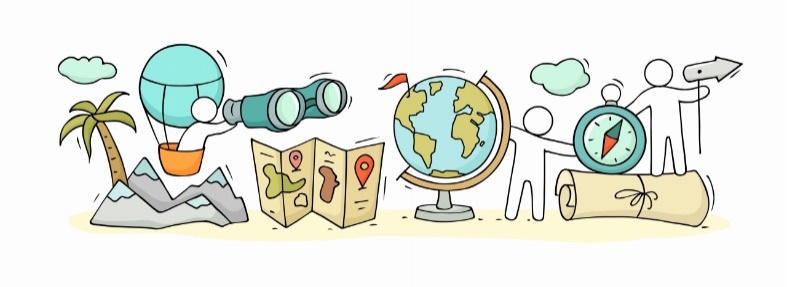 あなたの「夢の乗り物」が解決するSDGsの目標に○をつけましょう。Grade　　　　No　　　　Name　　　　　　　　　　　　 (C) 「わくわく教材ランド」 ＜www.e-kyozai.com＞次の条件にしたがって書きましょう。①要項に示された学年指定の文法を含む。②17のSDGsのいずれかの達成に役立つ。③５文以上の英語エッセーである。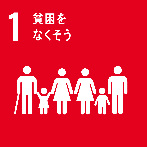 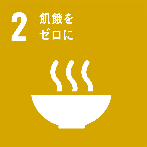 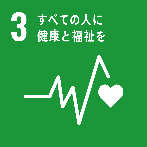 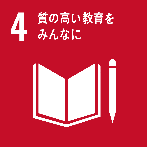 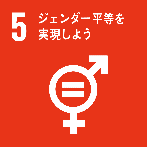 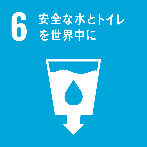 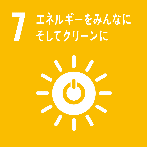 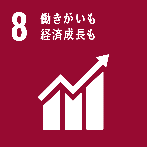 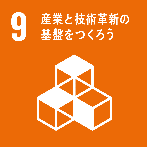 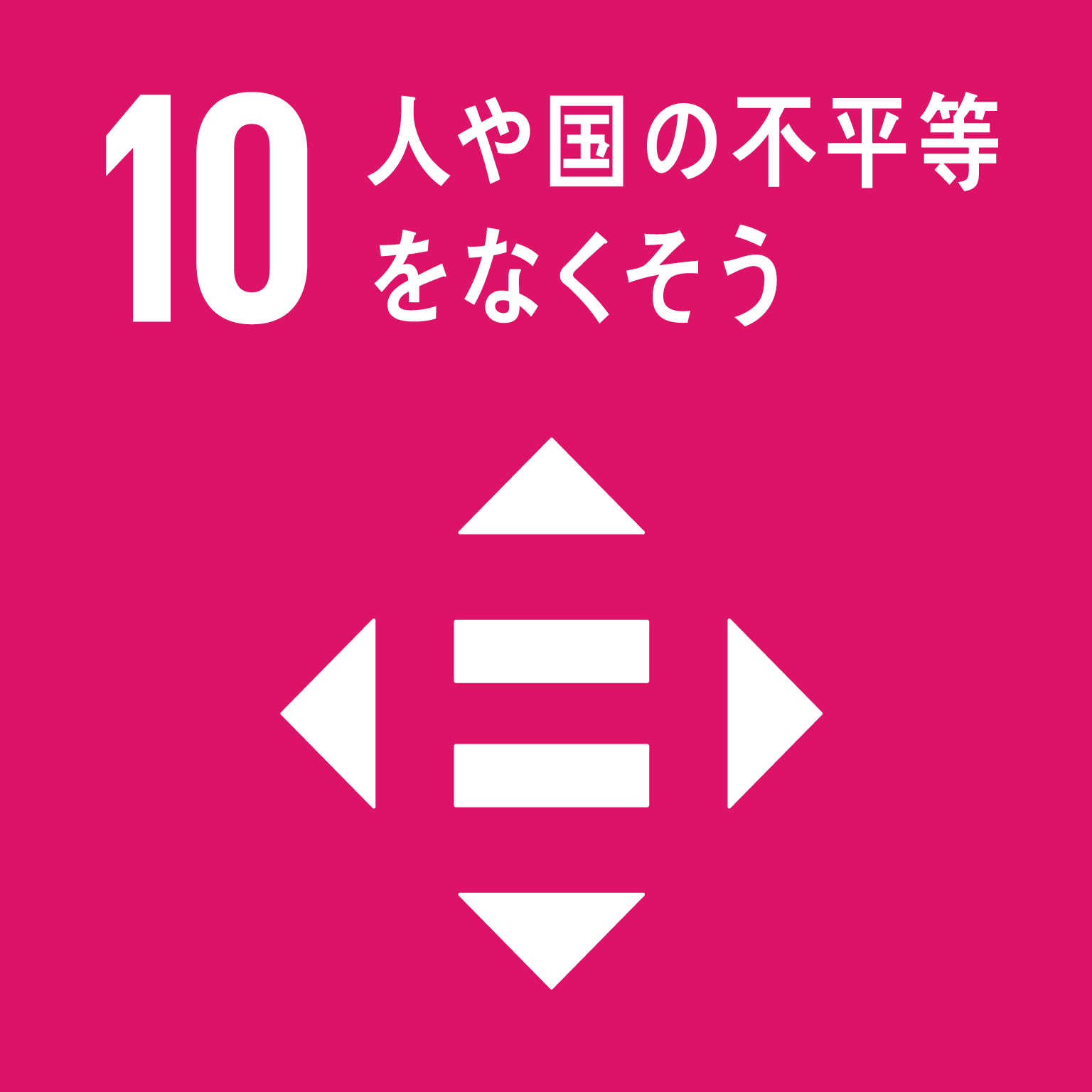 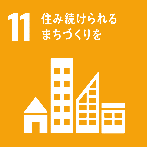 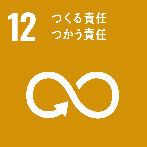 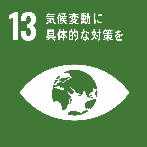 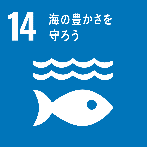 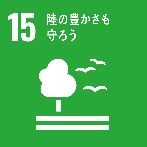 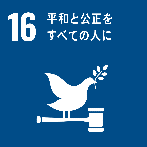 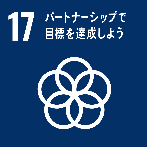 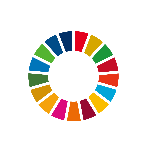 